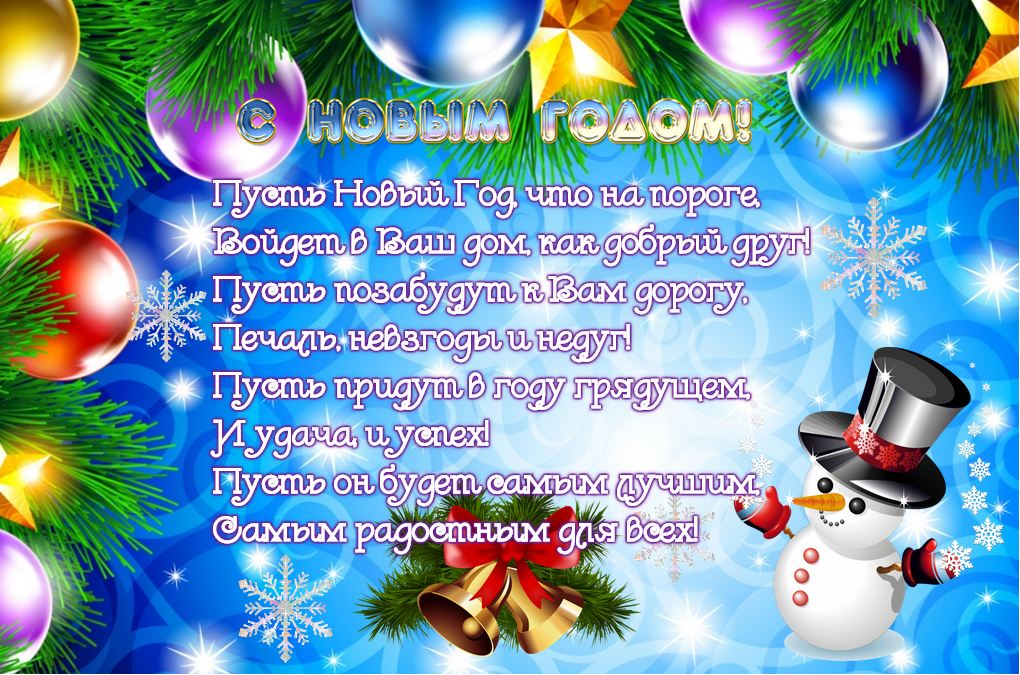 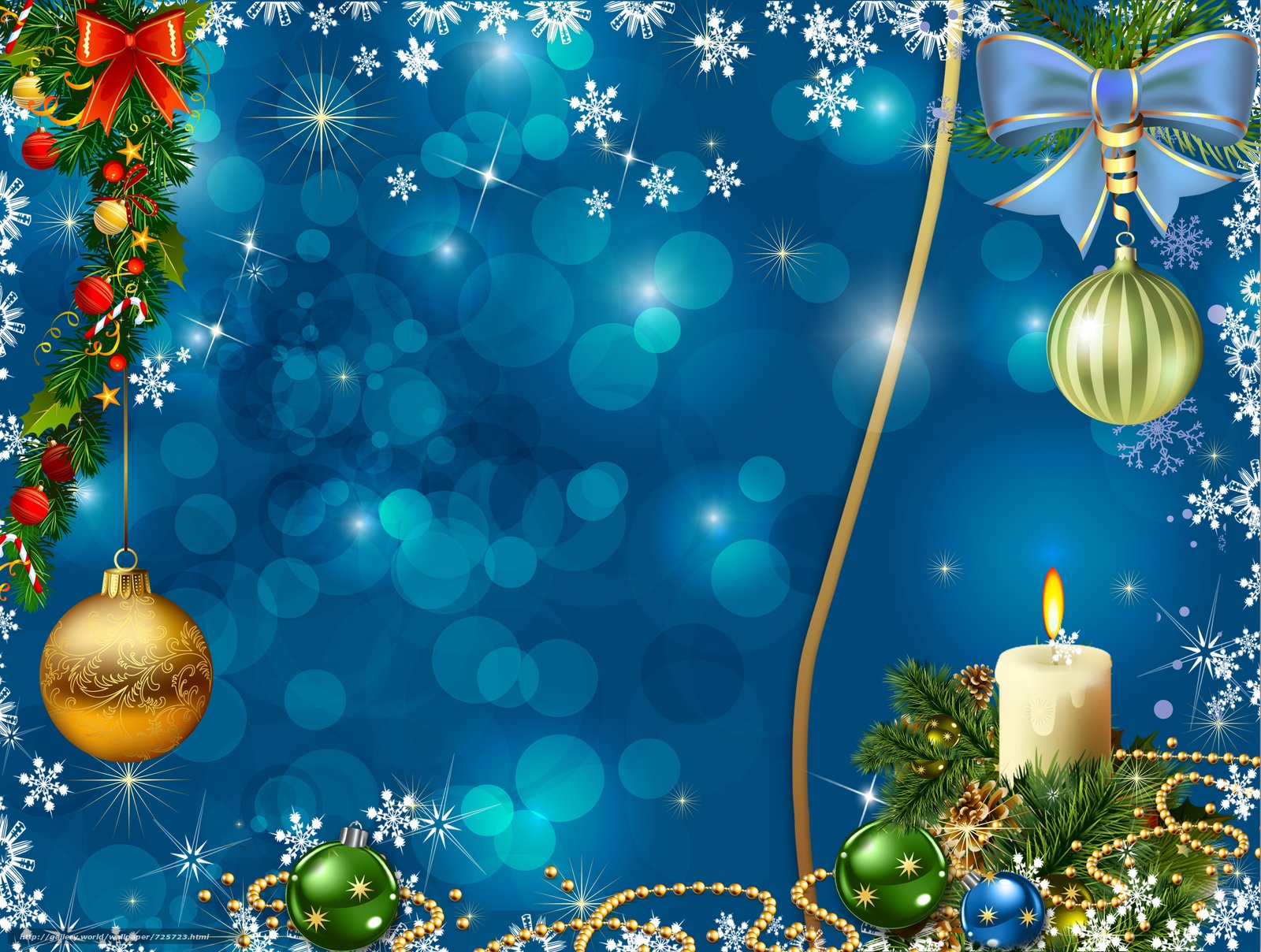                      Приглашаем, приглашаем!                     Вас на елку зазываем!                    Веселиться будем вместе,                    Ждем мы Вас вот в этом месте!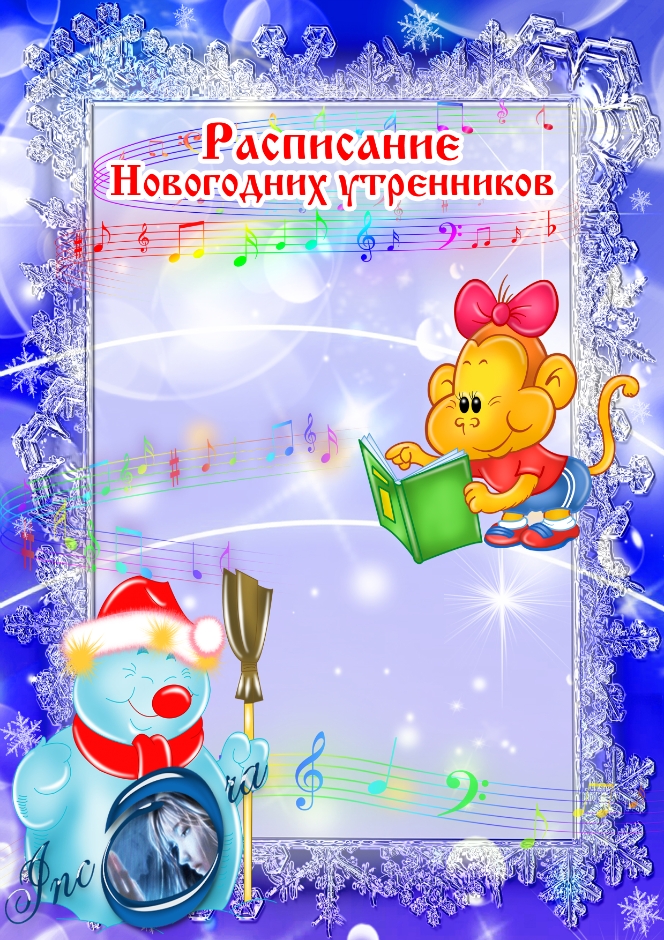                                                                                          I корпус                                   24 декабря 2018 года в 9.30 ч. –младшая группа                                   24 декабря 2018 года в 11.00 ч. – разновозрастная группа                                   26 декабря 2018 года в 9.30 ч. – средняя группа                                                                       II корпус                                   25 декабря 2018 года в 9.30 ч. –разновозрастная группа                                                                     III корпус                                    27 декабря 2018 года в 9.30 ч. –младшая группа                                   27 декабря 2018 года в 11.00 ч. – подготовительная группа                                   28 декабря 2018 года в 9.30 ч. – средняя группа                                    28 декабря 2018 года в 11.00 ч. – старшая группа                                                                                                            Администрация детского сада.